ОБЯВЛЕНИЕАгенция за социално подпомагане, гр.София, ул.”Триадица” № 2, на основание чл. 10а, ал. 1 от Закона за държавния служител, чл. 14 от Наредбата за провеждане на конкурсите и подбора при мобилност държавни служители и Заповед  № РД01-0591/13.04.2022 г.ОБЯВЯВА КОНКУРС:І. За длъжността “Длъжностно лице по защита на личните данни” в Централно управление – 1 щ. бр.ІІ. Изисквания за заемане на длъжността Длъжностно лице по защита на личните данни:1. Минимални:степен на образование – бакалавърпрофесионален опит – 4 години или III младши ранг2. Допълнителни: Аналитична компетентност; Ориентация към резултати;Работа в екип;Комуникативна компетентност;Фокус към клиента;Професионална компетентност; Дигитална компетентност.ІІІ. Конкурсът ще се проведе чрез решаване на тест и провеждане на интервю.ІV. Кандидатите подават писмено заявление за участие в конкурса (Приложение №3 към чл.17, ал.2 от НПКПМДС). Към заявлението да се приложат следните документи:        1. Декларация от лицето, че:   a) е навършило пълнолетие и е:български гражданин;гражданин на друга държава – членка на Европейския съюз;гражданин на държава – страна по Споразумението за Европейското икономическо пространство;гражданин на Конфедерация Швейцария;б) не е поставено под запрещение;в) не е осъждано за умишлено престъпление от общ характер на лишаване от свобода;г) не е лишено по съответен ред от правото да заема длъжността „Длъжностно лице по защита на личните данни“. 2. Копия от документи за придобитата образователно-квалификационна степен, допълнителна квалификация и правоспособност - ако дипломата на кандидата за придобито в Република България образование е вписана в Регистъра на завършилите студенти и докторанти, в заявлението се посочват номер, дата и издател на дипломата, а ако документът за признаване на придобитото в чужбина образование е вписан в регистрите за академично признаване на Националния център за информация и документация, в заявлението се посочват номер, дата и издател на документа за признаване, като копие на диплома не се прилага;   3. Копия от документите, удостоверяващи продължителността на  професионалния опит (трудова, служебна, осигурителна книжка, удостоверения и др.).V. Българските граждани, които са преминали срочна служба в доброволния резерв по чл. 59, ал. 1 от Закона за резерва на въоръжените сили на Република България, се ползват с предимство при кандидатстване за работа в държавната администрация при постигнати равни крайни резултати от проведената процедура.VI. Документите по т.ІV се подават в 14-дневен срок от датата на публикуване обявлението на конкурса, както следва: лично или чрез пълномощник в деловодството на Агенцията за социално подпомагане, на адрес: гр.София, ул.”Триадица” 2, служебен вход, Обединена приемна на МТСП, гише на АСП ;по електронен път на e-mail: ok@asp.government.bg , като в този случай заявлението за участие в конкурса и декларацията следва да бъдат подписани от кандидата с електронен подпис.Краен срок за подаване на документи до 17:30 часа на 04.05.2022 г. включително.		VII. Списъците или други съобщения във връзка с конкурса, ще се обявяват на интернет страницата на Агенция за социално подпомагане, на ел. адрес: https://www.asp.government.bg/bg/choveshki-resursi/asp-konkursi/konkursi-po-zdsl-sled-01012022-g VIII. Информация за начина на определяне на размера на основната заплата за длъжността “Длъжностно лице по защита на личните данни”:Размерът на основната месечна заплата за длъжността „Длъжностно лице по защита на личните данни“ се определя при спазване на чл. 7, ал. 1, чл. 8, чл. 9  от Наредбата за заплатите на служителите в държавната администрация и вътрешните правила за заплатите в Агенцията за социално подпомагане. Основните месечни заплати се определят по нива и степени, съгласно Приложение № 1 към чл.3, ал.2 от Наредбата, като се отчита квалификацията и професионалния им опит.За длъжността “Длъжностно лице по защита на личните данни“ наименованието на длъжностното ниво е Експертно ниво 2 и размерът на индивидуалната основна месечна заплата за длъжността се определя, както следва:1-ва степен от 770 лв. до 2100 лв.- при професионален опит, надвишаващ минималния за длъжността с до 1 години;2-ра степен от 790 лв. до 2800 лв - при професионален опит, надвишаващ минималния за длъжността с от 1 до 7 години;3-та степен от 820 до 3200 лв. - при професионален опит, надвишаващ минималния за длъжността с над 7 години.IX. Основна цел на длъжността:Длъжностното лице по защита на личните данни е на пряко подчинение на изпълнителния директор и осъществява дейности по законосъобразното прилагане на нормативните актове в областта на защитата на данните и в съответствие с Регламент (ЕС) 2016/679 на Европейския парламент и на Съвета на Европа.Да следи и съдейства обработването на лични данни да се осъществява единствено и само за постигане на конкретни и легитимни цели, поради които подлежат на обработване;Да участва своевременно и по подходящ начин във всички въпроси, свързани                   със защита на личните данни, с цел идентифициране на въпроса и неговото разрешаване;Да съблюдава спазването на политиките на АСП за поверителност при     обработването на лични данни от служителите;При съмнение за неспазване на правилата и процедурите по законосъобразно    обработване на лични данни докладва на изпълнителния директор;Да извършва вътрешен анализ на дейностите по обработване на лични данни   и в съответствие с член 35, параграф 2 от Регламент (ЕС) 2016/679 на Европейския парламент и на Съвета относно защитата на физическите лица във връзка с обработването на лични данни и относно свободното движение на такива данни и за отмяна на Директива 95/46/ЕО (Общ регламент относно защитата на личните данни, наричан по-нататък "Регламент (ЕС) 2016/679", изготвя становище за необходимостта от оценка на въздействието върху защитата на данните (ОВЗД);Да идентифицира рисковете, които са свързани с операциите пообработването на данните, като се съобразява с естеството, обхвата, контекста и целите на обработването;Да информира и консултира изпълнителния директор и служителите за изискванията и условията за законосъобразно обработване на лични данни, както и задълженията за поверителност на данните, произтичащи от Регламент (ЕС) 2016/679 и от Директива (ЕС) 2016/680 на Европейския парламент и на Съвета относно защитата на физическите лица във връзка с обработването на лични данни от компетентните органи за целите на предотвратяването, разследването, разкриването или наказателното преследване на престъпления или изпълнението на наказателни санкции и относно свободното движение на такива данни за отмяна на Рамково споразумение 2008/977/ПВР на Съвета, наричана по-нататък "Директива (ЕС) 2016/680";Да контролира и наблюдава спазването на правилата за защита на личните данни и на политиките на агенцията, свързани със защитата на физическите лица във връзка с обработването на личните данни;Да предоставя своевременна информация за рисковете пред защитата на данните и дава становища за усъвършенстване на организационните и технически мерки за защита на личните данни;Да участва в процеса на изготвяне на документация, свързана със защитата на данните, процедури, свързани с установяване и докладване на инциденти/нарушения на поверителността на личните данни, и др.;Да организира и съблюдава актуалното поддържане на Регистър на нарушенията на защитата на данните, своевременното идентифициране на инциденти с лични данни и регистрирането им в Регистъра на нарушенията;Да организира и контролира актуално поддържане на Регистъра на дейностите по обработване на личните данни;Да съблюдава за наличие на необходимото ниво на сигурност на личните данни чрез подходящи организационни мерки;Да осъществява сътрудничество и взаимодействие с Комисията за защита на личните данни по въпроси, които са свързани с обработването на лични данни, и при необходимост осъществява консултации с националния надзорен орган;Да дава становища в случаи на трансфер на лични данни на трети страни или международни организации - за неговата законосъобразност;Да организира обучение на служителите в агенцията и насърчава културата, свързана със защита на личните данни и прилагането на съществените елементи на Регламент (ЕС) 2016/679, на Директива (ЕС) 2016/680, както и на националното законодателство;Да съдейства на субектите на лични данни да упражнят правата си по защита на личните данни, а в случай че не се предприемат действия по искане на субект на данни, следи за уведомяването му за причините за това в срок до един месец;Да изготвя доклади за дейността си, които представя на изпълнителния директор;Да изпълнява ангажиментите и задачите на длъжностни лица по защита на личните данни, произтичащи от нормативни актове или разпореждания на изпълнителния директор, свързани със защитата на лични данни.Длъжностното лице по защита на личните данни изпълнява служебните си задължения в съответствие с изискванията на Общия регламент относно защита на данните, Закон за държавния служител, Кодекса за  поведение по член 40 от Общия регламент относно защита на данните и вътрешните актове на Агенция за социално подпомагане.Минимален размер на основната заплата 2000 лв.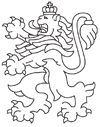 РЕПУБЛИКА БЪЛГАРИЯАгенция за социално подпомагане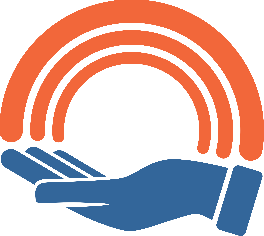 